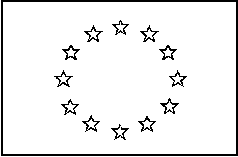 NOTE TO TENDERERSTender DossierCommon Information System for Vetting and Issuing of Security ClearancesBosnia and HerzegovinaPublication reference: EuropeAid/140099/DH/SUP/BA; Tender no: EC/BIH/16/020Taking into account the situation linked to the COVID-19 all companies that submit a tender for this procedure have to contact the Delegation of the European Union to Bosnia and Herzegovina to e-mail given below, so the Contracting authority can inform the tenderers how the tender opening session (Point 20 of Contract Notice) will be organized.       E-mail: DELEGATION-BOSNIA-AND-HERZEGOVINA-PROCUREMENT@eeas.europa.eu